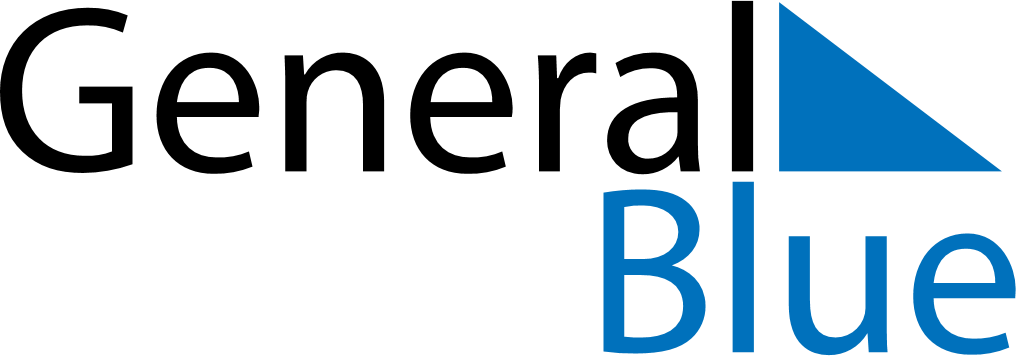 Japan 2026 HolidaysJapan 2026 HolidaysDATENAME OF HOLIDAYJanuary 1, 2026ThursdayNew Year’s DayJanuary 2, 2026FridayJanuary 2ndJanuary 3, 2026SaturdayJanuary 3rdJanuary 12, 2026MondayComing of Age DayFebruary 11, 2026WednesdayFoundation DayFebruary 23, 2026MondayEmperor’s BirthdayMarch 20, 2026FridaySpring Equinox DayApril 29, 2026WednesdayShowa DayMay 3, 2026SundayConstitution DayMay 4, 2026MondayGreenery DayMay 5, 2026TuesdayChildren’s DayMay 6, 2026WednesdayConstitution Day (substitute day)July 20, 2026MondayMarine DayAugust 11, 2026TuesdayMountain DaySeptember 21, 2026MondayRespect-for-the-Aged DaySeptember 22, 2026TuesdayCitizens’ HolidaySeptember 23, 2026WednesdayAutumnal Equinox DayOctober 12, 2026MondaySports DayNovember 3, 2026TuesdayCulture DayNovember 15, 2026SundaySeven-Five-Three FestivalNovember 23, 2026MondayLabor Thanksgiving DayDecember 25, 2026FridayChristmas DayDecember 31, 2026ThursdayNew Year’s Eve